APÉNDICE DIGITAL 1Ubicación regional del área de estudio en Colombia B. con detalle departamental C. y local.DIGITAL APPENDIX 1Regional location of the study area in Colombia B. with departmental detail C. and local.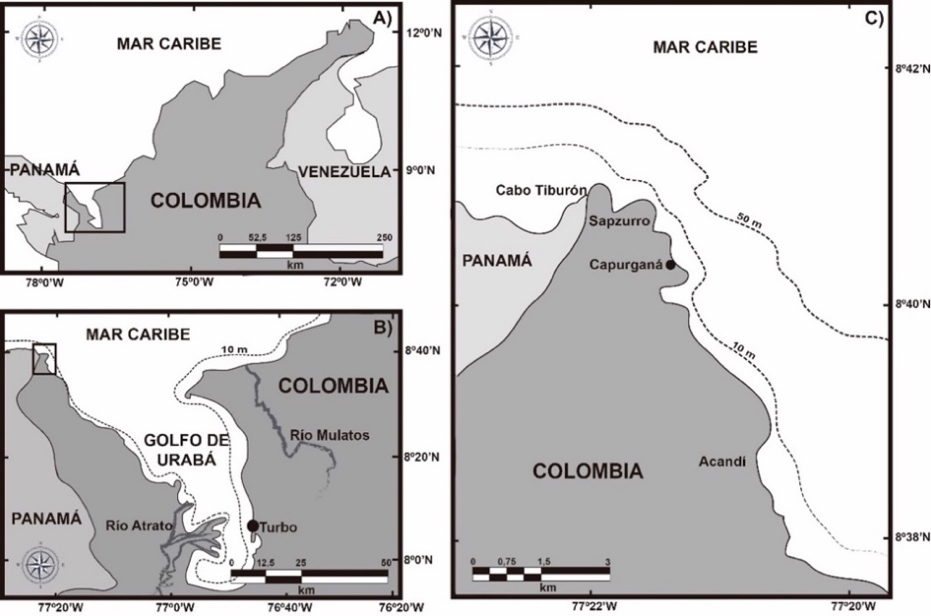 APÉNDICE DIGITAL 2ANOVA para variación del crecimiento (cm2/día) de los individuos respecto a la competencia, la presencia o no de herbívoros y las épocas climáticasDIGITAL APPENDIX 2ANOVA for variation of the growth (cm2/day) of the individuals with respect to the competition, the presence or not of herbivores and the climatic seasonsAPÉNDICE DIGITAL 3Resultados de la prueba DMS para la variación del área de los juveniles. Cada celda contiene el valor P para las diferencias entre los tratamientos de sus respectivas filas y columnasDIGITAL APPENDIX 3Results of the DMS test for the variation of the juvenile area. Each cell contains the P-value for the differences between the treatments of their respective rows and columnsH = Coral Herido, R = Remoción algal, M = Alga artificial, H+R = Remoción+Herida del coral, H+M = Herida del coral+Alga artificial, R+M = Remoción algal + Alga artificial, H+R+M = todos los tratamientos combinados, * = diferencia de medias es significativa en el nivel 0.H = Coral damage - wounded, R = Algae removal, M = Artificial Algae, H+R = Coral damage + Algae removal, H+M = Coral damage + Artificial algae, R+M = Algal removal + Artificial algae, H+R+M = all treatments combined, * = mean difference is significant at level 0.APÉNDICE DIGITAL 4Listado de especies de algas arrecifales encontradas durante el estudio (antes y después experimento)DIGITAL APPENDIX 4List of species of reef algae found during the study (before and after experiment)Remoc = Remoción, C. Her.= Coral Herido, A. Art. = Algas artificiales de latex. Las especies señaladas con * hacen referencia a las más abundantes en cada grupo representado en el experimento.Remoc = Removal, C. Her. = Wounded Coral, A. Art. = Artificial latex algae. The species marked with * refer to the most abundant in each group represented in the experiment.APÉNDICE DIGITAL 5Listado de especies de peces encontrados a través de censo visual durante el estudioDIGITAL APPENDIX 5List of fish species found through visual census during the studyA = Abundante (> 30 individuos/m2), C = Común (entre 10 y 30 individuos/m2), R = Raro (< 5 individuos/m2).A = Abundant (> 30 individuals/m2), C = Common (between 10 and 30 individuals/m2), R = Rare (< 5 individuals/m2).APÉNDICE DIGITAL 6Abundancia de peces en el experimento, medida como el porcentaje de aparición.DIGITAL APPENDIX 6Fish abundance in the experiment, measured as the percentage of occurrence.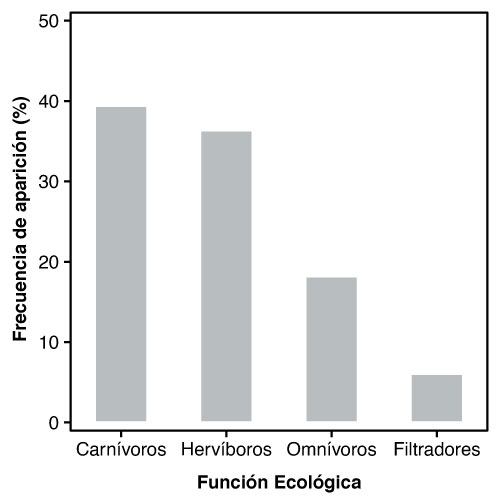 FuenteGlSuma de CuadradosCuadrado MedioRazón-FValor-PThree Way Experimento CompletoA: Herbivoría11.29E-051.293E-057.89100.0066*B: Época17.82E-067.816E-064.77070.0326*C: Competencia71.82E-052.598E-061.58550.1558Herbivoría*Época17.69E-077.691E-070.46940.4957Herbivoría*Competencia77.36E-061.051E-060.64160.7198Época*Competencia77.11E-061.016E-060.62000.7375Herbivoría*Época*Competencia76.23E-068.906E-070.54360.7982Two Way – Época HúmedaTwo Way – Época HúmedaTreatment79.28E-061.33E-060.77010.6163Herbivory13.70E-063.70E-062.14570.1527Treatment*Herbivory73.15E-064.50E-070.26120.9644Treatment79.28E-061.33E-060.77010.6163Two Way – Época SecaTreatment71.60E-052.29E-061.47120.2127Herbivory11.00E-051.00E-056.43410.0162Treatment*Herbivory71.04E-051.49E-060.95960.4764Treatment71.60E-052.29E-061.47120.2127ControlHRH + RMH + MR + MH+R+MControl0.3482*0.81500.22500.10200.3455*0.2570*0.2025H0.3482*0.2667*0.12320.2462*0.00270.09120.1457R0.81500.2667*0.14350.02050.2640*0.17550.1210H+R0.22500.12320.14350.12300.12050.03200.0225M0.10200.2462*0.02050.12300.2435*0.15500.1005H+M0.3455*0.00270.2640*0.12050.2435*0.08850.1430R+M0.2570*0.09120.17550.03200.15500.98850.0545H+R+M0.20250.14570.12100.02250.10050.14300.0545ExperimentoExperimentoExperimentoExperimentoTaxaControlRemoc.C. Her.A. ArtALGAS FILAMENTOSAS DE TAPETE1Aglaothamnion sp. Feldmann-Mazoyer XX2Aglaothamnion cordatum (Børgesen) Feldmann-MazoyerX3Antithamnion antillanum BørgesenXXX4Boodleopsis sp. A. Gepp & ES GeppX5Bryopsis sp. J.V. LamourouxXX6Bryopsis hypnoides J. V. Lamouroux XX7Bryopsis plumosa (Hudson) C. AgardhX8Bryopsis ramulosa MontagneX9Ceramium brevizonatum H. E. PetersenXX10Ceramium cimbricum H. E. PetersenXXXX11Ceramium cruciatum Collins & HerveyXXXX12Ceramium flaccidum (Harvey ex Kützing) ArdissoneX13Chaetomorpha sp. KützingXXX14Chondria baileyana (Montagne) Harvey X15Chondria capillaris (Hudson) M. J. WynneX16Chondria floridana (Collins) M. HoweXX17Cladophora albida (Nees) Kutzing XX18Cladophora laetevirens (Dillwyn) Kützing XXX19Cladophora vagabunda (Linnaeus) Hoek XX20Cyanobacteria sp1. Stanier ex Cavalier-Smith XXXX21Cyanobacteria sp2. Stanier ex Cavalier-Smith X22Cyanobacteria sp3. Stanier ex Cavalier-Smith X23Cyanobacteria sp4. Stanier ex Cavalier-Smith X24Cyanobacteria sp5. Stanier ex Cavalier-Smith X25Cyanobacteria sp6. Stanier ex Cavalier-Smith X26Cyanobacteria sp7. Stanier ex Cavalier-Smith X27Cyanobacteria sp8. Stanier ex Cavalier-Smith X28Dasya sp. C. AgardhXX29Hincksia sp. J. E. GrayXX30Hincksia michelliae (Harvey) P. C. Silva X31Hypnea valentiae (Turner) MontagneX32Lophosiphonia sp. FalkenbergX33Lyngbya sp. C. Agardh ex GomontXX34Lyngbya confervoides C. Agardh ex GomontX35Neosiphonia sertularioides (Grateloup) K. W. Nam & P. J. KangXXX36Melanothamnus gorgoniae (Harvey) Díaz-Tapia & MaggsXX37Polysiphonia sp. Greville XXX38Polysiphonia atlantica Kapraun & J. N. NorrisXXX39Polysiphonia denudata (Dillwyn) Greville ex HarveyXXX40Polysiphonia havanensis MontagneXXXX41Trichogleopsis pedicellata J. Schwede XXTOTAL: 41Porcentaje: 54.66 %13.8 %42.1 %25.3 %18.6 %ALGAS CARNOSAS42Acanthophora sp. J. V. LamourouxX43Acanthophora spicifera (M.Vahl) BørgesenXXX44Apoglossum sp. J. AgardhX45Champia sp. DesvauxXX46Champia salicornioides HarveyXXX47Dictyopteris delicatula J. V. Lamouroux XXX48Dictyopteris jamaicensis W. R TaylorX49Dictyota bartayresiana J. V. LamourouxXXX50Dictyota caribaea Hörnig & Schnetter XX51Dictyota humifusa Hörnig, Schnetter & Coppejans XXXX52Dictyota menstrualis (Hoyt) Schnetter, Hörning & Weber-Peukert XXX53Gelidiopsis sp. F. SchmitzXXX54Ceratodictyon variabile (J.Agardh) R. E. NorrisXX55Griffithsia sp. C. AgardhXXX56Griffithsia schousboei MontagneX57Halymenia sp. C. AgardhXX58Halymenia echinophysa Collins & M. HoweX59Laurencia sp. J. V. LamourouxXXXX60Laurencia poiteaui J. V. LamourouxXXXX61Yuzurua poiteaui (J. V. Lamouroux) Martin-LescanneX62Lobophora variegata (J. V. Lamouroux) Womersley ex E. C. OliveiraXXX63Nitophyllum punctatum (Stackhouse) GrevilleX64Padina sp. AdansonX65Padina gymnospora (Kützing) SonderXXXX66Turbinaria tricostata E. S. BartonXXXTOTAL: 25Porcentaje: 33.33 %19.6 %35.2 %24.5 %20.5 %ALGAS CORALINAS67Amphiroa sp. J. V. LamourouxXXXX68Amphiroa beauvoisii. J. V. Lamouroux X69Amphiroa rigida J. V. LamourouxXX70Galaxaura sp. J. V. LamourouxXX71Galaxaura rugosa (J. Ellis & Solander) J. V. LamourouxX72Jania sp. J. V. LamourouxXXXX73Jania adhaerens J. V. LamourouxXX74Jania pumila J. V. Lamouroux X75Mesophyllum mesomorphum (Foslie) W. H. AdeyXTOTAL: 9Porcentaje: 12 %16.1 %32.2 %29.0 %22.5 %FamiliaEspecieNivel tróficoPresenciaPomacentridaeAbudefduf saxatilis LinnaeusOmnívoroAAcanthuridaeAcanthurus bahianus CastelnauHerbívoroCAcanthuridaeAcanthurus chirurgus BlochHerbívoroRAcanthuridaeAcanthurus coeruleus Bloch & SchneiderHerbívoroCHaemulidaeAnisotremus virginicus LinneoHerbívoroCLabridaeBodianus rufus LinneoCarnívoroCTetraodontidaeCanthigaster figueiredoi Moura & CastroOmnívoroR TetraodontidaeCanthigaster rostrata BlochOmnívoroCCarangidaeCaranx ruber BlochCarnívoroCChaetodontidaeChaetodon capistratus LinneoCarnívoroC ChaetodontidaeChaetodon ocellatus BlochCarnívoroCPomacentridaeChromis chromis CuvierFiltradorRPomacentridaeChromis multilineata GuichenotFiltradorRHaemulidaeHaemulon carbonarium PoeyCarnívoroCHaemulidaeHaemulon flavolineatum DesmarestCarnívoroRHaemulidaeHaemulon macrostomum CuvierCarnívoroCLabridaeHalichoeres bivittatus BlochCarnívoroALabridaeHalichoeres maculipinna Müller & TroschelCarnívoroCLabridaeHalichoeres radiatus LinneoCarnívoroCKyphosidaeKyphosus sp. LacépèdeOmniívoroCPomacentridaeMicrospathodon chrysurus CuvierOmnívoroCSerranidae Mycteroperca bonaci PoeyCarnívoroRScorpaenidaePterois Volitans LinneoOmnívoroCScaridaeScarus croicensis BlochHerbívoroCScaridaeScarus taeniopterus DesmarestHerbívoroCScaridaeSparisoma aurofrenatum ValenciennesHerbívoroCScaridaeSparisoma rubripinne ValenciennesHerbívoroCScaridaeSparisoma viride BonnaterreHerbívoroCPomacentridaeStegastes adustus CastelnauOmnívoroCPomacentridaeStegastes planifrons CuvierHerbívoroAPomacentridaeStegastes partitus PoeyHerbívoroCSphyraenidae Sphyraena barracuda EdwardsCarnívoroRLabridaeThalassoma bifasciatum BlochCarnívoroCCarangidaeTrachinotus goodai Jordan & EvermannCarnívoroRCarnívoros: 39.4 % Herbívoros: 36.5 % Omnívoros: 18.2 % Filtradores 6 %.Carnívoros: 39.4 % Herbívoros: 36.5 % Omnívoros: 18.2 % Filtradores 6 %.Carnívoros: 39.4 % Herbívoros: 36.5 % Omnívoros: 18.2 % Filtradores 6 %.Carnívoros: 39.4 % Herbívoros: 36.5 % Omnívoros: 18.2 % Filtradores 6 %.